1899 Society Young Alumnus Memberand Payment Authorization FormYES! I want to join my fellow alumni in the 1899 Society. As a recent graduate, I am joining through the Young Alumnus program at the following contribution levels:Year 1 – $25.00 per monthYear 2 – $50.00 per monthYear 3 – $85.00 per monthYear 4 + renews annually at $85.00 per monthPlease complete the personal information below, and sign below to verify that all fields are accurate and complete. I prefer to contribute by automatic bank withdrawals via NoChex. This option is only available for the monthly donation frequency. (Preferred method of payment. NoChex gifts transact on the 10th of each month.) I prefer to have my debit/credit card charged until my pledge is complete. Please consider the NoChex option or a debit card, to help us minimize credit card fees. Credit/debit gifts transact on the 21st  of each month.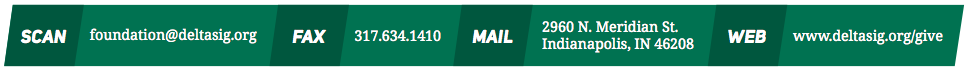 Name and AddressContact and BioFull Name                                                           .Address Line 1                                                   .Address Line 2                                                   .City                                      State                  ZIPEmail Address                                                    .Phone Number                                                    .Spouse Name                                                      .Birthday (MM / DD / YYYY)                            .Bank Routing NumberBank Account Number.                                                                           ..                                                                           .Card NumberCCVExpiration.                -                   -                    -              .                                .                                .Donor SignatureDate.                                                                                                                     ..                                .